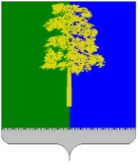 МуниципальноеобразованиеКондинскийрайонХанты-Мансийскогоавтономногоокруга-ЮгрыАДМИНИСТРАЦИЯКОНДИНСКОГОРАЙОНАПОСТАНОВЛЕНИЕВ соответствии с федеральными законами от 23 ноября 1995 года                       № 174-ФЗ «Об экологической экспертизе», от 06 октября 2003 года № 131-ФЗ                     «Об общих принципах организации местного самоуправления в Российской Федерации», статьей 13 Федерального закона от 10 января 2002 года № 7-ФЗ «Об охране окружающей среды», руководствуясь приказом Министерства природных ресурсов и экологии Российской Федерации от 01 декабря 2020 года № 999 «Об утверждении требований к материалам оценки воздействия на окружающую среду», администрация Кондинского района постановляет:1. Назначить общественные обсуждения по проектной документации, включающей материалы оценки воздействия на окружающую среду по объекту: «Газопровод УКПГ Западно-Зимнего участка - точка сдачи СОГ в магистральный трубопровод», расположенному на территории                        Ханты-Мансийского автономного округа – Югры, Кондинского района, Уватского района, Зимнего месторождения, Западно-Зимнего лицензионного участка.2. Общественные обсуждения по проектной документации, включающей материалы оценки воздействия на окружающую среду объекту: «Газопровод УКПГ Западно-Зимнего участка - точка сдачи СОГ в магистральный трубопровод» провести в форме опроса на территории муниципального образования Кондинский район.3. Цель проведения общественных обсуждений выявление общественных предпочтений и их учет в процессе оценки воздействия намечаемой хозяйственной и иной деятельности на территории Кондинского района на окружающую среду.4. Предметом общественных обсуждений являются мероприятия по охране окружающей среды проектной документации по объекту: «Газопровод УКПГ Западно-Зимнего участка - точка сдачи СОГ в магистральный трубопровод».5. Заявитель проведения общественных обсуждений и заказчик проектной документации: общество с ограниченной ответственностью «Югранефтегазпроект» (далее – ООО «Югранефтегазпроект») по заданию общества с ограниченной ответственностью «Газпромнефть-Хантос», адрес заявителя: 450075, Российская Федерация, Республика Башкортостан, г. Уфа, проспект Октября, д. 151 телефон/факс 8(347)246-28-13, адрес электронной почты: postbox@ugrangp.ru.Представитель заявителя, ответственный за организацию проведения общественных обсуждений: Антипина Татьяна Викторовна - инженер 1 категории отдела охраны окружающей среды проекта ООО «Югранефтегазпроект» (телефон                              8(347)246-28-13 (доб. 12-53), адрес электронной почты: antipina_tv@ugrangp.ru).6. Установить общий срок проведения общественных обсуждений                     30 календарных дней с даты обеспечения доступности материалов по объекту общественных обсуждений для ознакомления общественности.7. Назначить администрацию Кондинского района уполномоченным органом по организации и проведению общественных обсуждений в форме опроса по проектной документации по объекту: «Газопровод УКПГ                    Западно-Зимнего участка - точка сдачи СОГ в магистральный трубопровод».8. Утвердить:8.1. Перечень мероприятий, проводимых в рамках общественных обсуждений и лиц, ответственных за их проведение (приложение 1).8.2. Состав комиссии общественных обсуждений (приложение 2).8.3. Утвердить форму предоставления замечаний и предложений (приложение 3).9. Обнародовать постановление в соответствии с решением Думы Кондинского района от 27 февраля 2017 года № 215 «Об утверждении Порядка опубликования (обнародования) муниципальных правовых актов и другой официальной информации органов местного самоуправления муниципального образования Кондинский район» и разместить на официальном сайте органов местного самоуправления муниципального образования Кондинский район.10. Постановление вступает в силу после подписания.11. Контроль за выполнением постановления возложить на заместителя главы района, курирующего вопросы природных ресурсов и экологии.ст/Банк документов/Постановления 2023Приложение1к постановлению администрации районаот 16.08.2023 № 882Перечень мероприятий, проводимых в рамках общественных обсуждений и лиц,ответственных за их проведениеПриложение 2к постановлению администрации районаот 16.08.2023 № 882Состав комиссииобщественных обсужденийПриложение 3к постановлению администрации районаот 16.08.2023 № 882Формапредоставления замечаний и предложений участников общественных обсужденийПредседателю комиссии общественных обсуждений________________________________											(Ф.И.О.)Полное наименование организации, юридического лица, Ф.И.О. физического лица ____________________________________________________________________________________________________________________________________________________________________Местонахождение юридического лица, физического лица____________________________________________________________________________________________________________________________________________________________________(фактический адрес)Телефон:__________________________________________________________________________Адрес электронной почты:___________________________________________________________Суть замечания, предложения________________________________________________________________________________________________________________________________________________________________________________________________________________________________________________________________________________________________________________________________________(краткое изложение замечания, предложения)Приложения: на ____л. в 1 экз.(при наличии прилагаемых документов указать)____________________ _____________________	 (Ф.И.О.)		 (подпись)Исполнитель: (Ф.И.О.)телефон:от 16 августа 2023 года№ 882пгт.МеждуреченскийОб организации проведенияобщественных обсужденийГлава районаА.А. Мухин№МероприятиеМесто проведенияСрок проведенияОтветственное лицо1.Публикация постановления администрации Кондинского района «Об организации проведенияобщественных обсуждений»Официальный сайт органов местного самоуправления муниципального образования Кондинский район1 рабочий деньСтруктурные подразделения администрации Кондинского района2.Публикация технического задания на проведение оценки воздействия на окружающую среду объекта, уведомления о проведении общественных обсуждений, проектной документации                 с входящими в ее состав материалов оценки воздействия на окружающую средуОфициальный сайт органов местного самоуправления муниципального образования Кондинский район, раздел «Общественное обсуждение»18 августа 2023 года (не менее чем за 3 календарных дня до начала общественных обсуждений)Управление по природным ресурсам и экологии администрации Кондинского района3.Даты начала и окончания проведения общественных обсуждений-с 29 августа по  27 сентября    2023 года-4.Оформление протокола общественных обсуждений-с 28 сентября по 04 октября 2023 года                   (5 рабочих дней после окончания срока проведения общественных обсуждений)Управление по природным ресурсам и экологии администрации Кондинского района5.Прием письменных предложений и замечаний от участников общественных обсуждений по предмету общественных обсужденийАдминистрация Кондинского района, ул. Титова, д. 26,пгт.Междуреченский, кабинет 211с 29 августа по 07 октября 2023 годаУправление по природным ресурсам и экологии администрации Кондинского районаТаганцова И.П.-начальник управления по природным ресурсам и экологии администрации Кондинского района, председатель комиссии общественных обсужденийМосков В.С.-начальник управления внутренней политики администрации Кондинского района, заместитель председателя комиссии общественных обсужденийБуторина Е.В.- начальник отдела недропользования и экологии управления по природным ресурсам и экологии администрации Кондинского района, секретарь комиссии общественных обсуждений